1). Ребята, скажите, пожалуйста, какое сейчас время года? (Весна)
2). А какое время года будет после весны? (Лето)
3).Какое время года наступает после лета? (Осень)
4). Какое после осени? (Зима)
Назовите все времена года по порядку. (Зима, весна лето, осень). Молодцы!
Как вы думаете, почему под каждой картинкой нарисован цветной квадрат? (Потому что летом всё зелёное, зимой - всё белое, осенью - жёлтое, а весной всё тает, бегут голубые ручейки, поэтому весной всё голубое.)
1). Давайте вспомним, что было до весны? (Зима)
2). А что было до зимы? (Осень)
3). А что было до осени? (Лето).
На картинке времена года расположены не по порядку. Давайте поможем художнику расставить всё в нужном порядке. Для этого нужно ещё раз повторить правильную последовательность времён года: зима, весна, лето, осень.
Раскрасьте, пожалуйста, квадраты в нужном порядке, соблюдая, ритм.
Обратите внимание, что времена года идут по порядку и повторяются, т. е. в смене времён года есть ритм.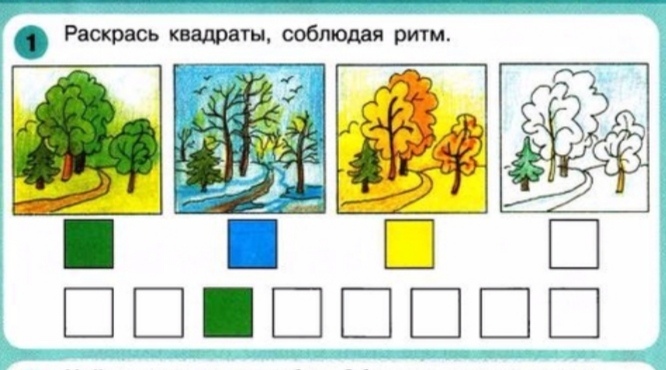 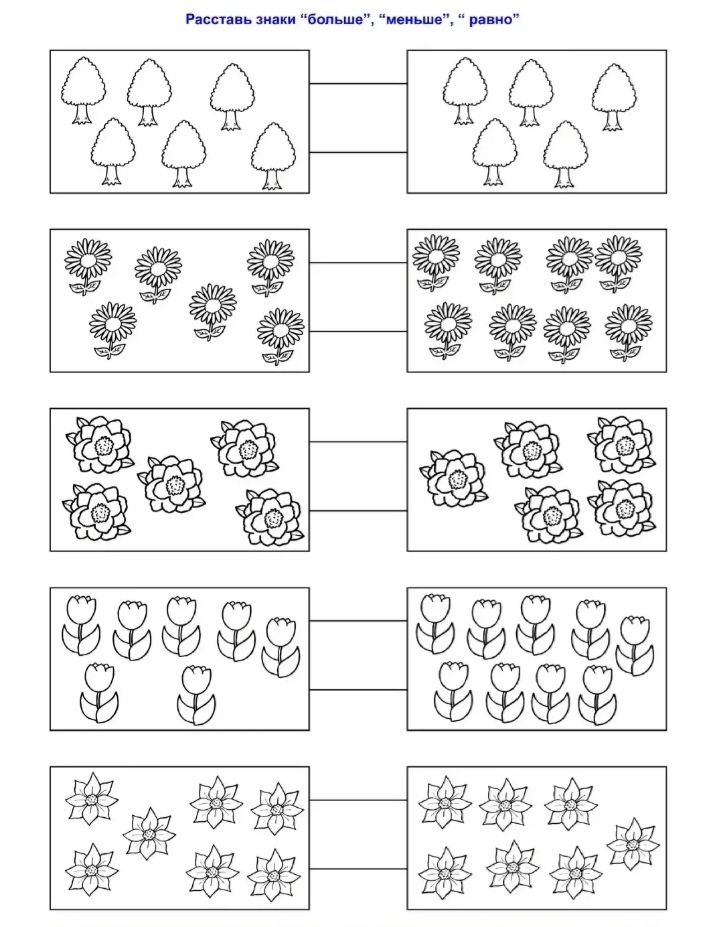 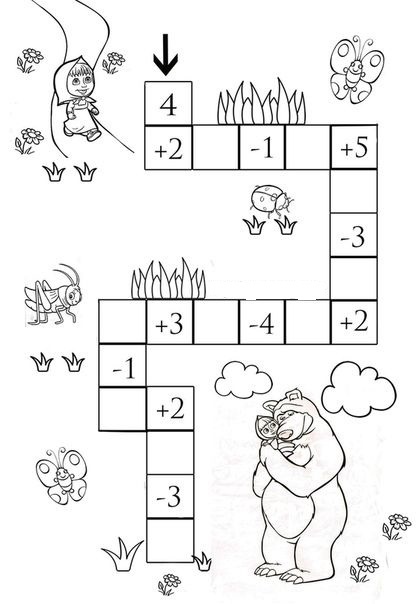 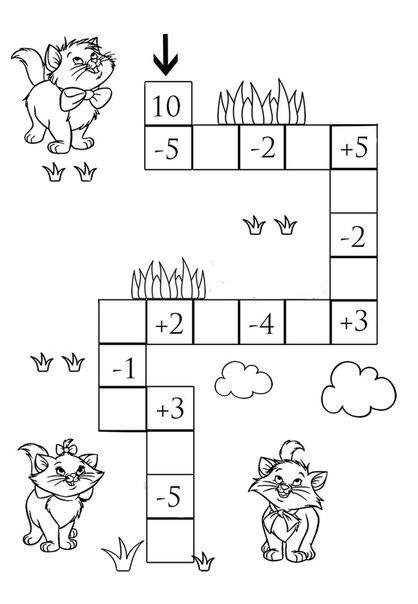 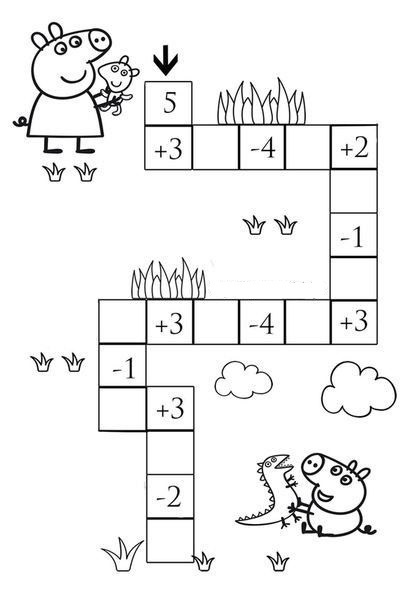 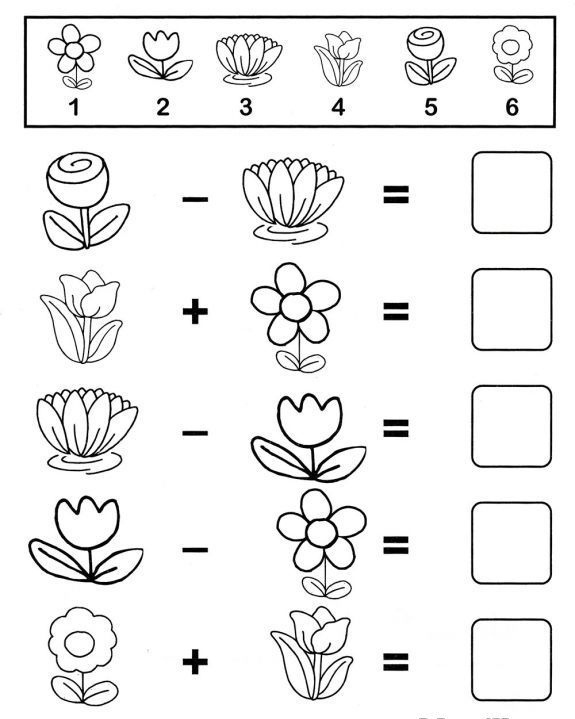 